弘前大学教育職員免許法認定講習　オンデマンド課題スモールトークの理論と実践弘前大学教育学部　　　　　　　　　　　　　　　　　　                                                      講師　佐藤　　剛　　　　　　　　　　　　　　　　　　　                                           satotsuyo@hirosaki-u.ac.jp課題の進め方これからの日程で授業日を決める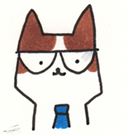 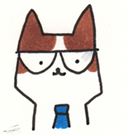 その日が「何の日なのか」インターネットで検索する曜日と日付を確認した後の教師の英語と予想される児童の反応のスクリプトを書く（ALTを登場させてもOK！）このワードのファイルをメールに添付して以下のアドレスに送信するsatotsuyo@hirosaki-u.ac.jpおわりです！お疲れ様でした。ポイント教師の英語や児童の英語に、何度も聞かせる繰り返しがあるか？あいの開示とゆうのツッコミがあるか？練習などをさせる場合、ちゃんと「あと錬」になっているか？スクリプトを書いてみましょう！先生：Good morinig, class!児童：Good morinig, （あなたの名前）!先生：What day is it today?児童：It’s （授業日の曜日）.先生：What is the date today?児童：It’s （授業日の日付）.―以下自由に記入してください！－